Cam 1 – Gosod CychwynnolYn gyntaf, sicrhewch fod y ddyfais wedi'i gwefru. Unwaith y bydd y pŵer ymlaen (efallai y bydd angen i chi ddal y botwm pŵer ar ochr dde'r iPhone am ychydig eiliadau) cewch eich cyfarch gan y neges a ddangosir yng Ngham 1.Cam 1 – HeloCam 2 – Dewiswch eich Gwlad neu'ch RhanbarthCam 3 – Cychwyn CyflymCam 4 – Dewiswch Rwydwaith Wi-FiCam 5 – Rheoli o BellCam 6 – Gwasanaethau LleoliadCam 7 – Croeso i iPhoneCam 2 – Gosod Porth y CwmniMae'n bwysig gosod Porth y Cwmni ar eich dyfais. Bydd hyn yn gosod eich dyfais fel y gallwch gael mynediad i'ch e-byst corfforaethol, ffeiliau, ac ati.Cam 1 – Dod o hyd i Borth y CwmniCam 2 – MewngofnodiCam 3 – E-bostCam 4 – CyfrinairCam 5 – Galluogi HysbysiadauCam 6 – Gosod mynediad i CSCCam 7 – Rydych chi'n barod!Cam 8 – Apiau YchwanegolCam 9 – Gosod CyfrinairGosod Apiau YchwanegolMae'n bosibl lawrlwytho apiau ychwanegol i'ch iPhone. Mae'r apiau hyn wedi'u cymeradwyo at ddefnydd corfforaethol. Yn ogystal, bydd apiau'n cael eu diweddaru/eu hychwanegu at borth y cwmni a fydd ar gael i chi, felly mae'n werth edrych yno'n rheolaidd am apiau newydd.Cam 1 – Agor Porth y CwmniCam 2 – Tab Apiau Porth y CwmniCam 3 – Dod o hyd i ap i'w osodCam 4 – Gosod yr apCam 5 – Aros i ap gael ei osodCam 6 – Edrychwch ar y sgrin gartrefCael mynediad i'r fewnrwydI ddefnyddio ap y fewnrwyd sydd wedi'i leoli ar sgrin gartref eich iPhone, bydd angen i chi osod yr ap F5 Access.Cam 1 – Agorwch yr ap F5 AccessCam 2 – Cytunwch i Delerau ac Amodau F5Cam 3 – Caniatáu Hysbysiadau F5Cam 4 – Gwirio FfurfweddiadCam 5 – Cael mynediad i'r fewnrwyd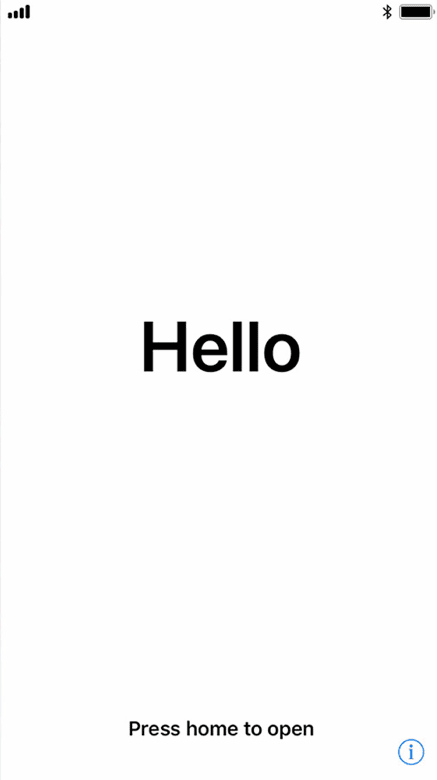 I ddechrau, pwyswch y botwm cartref fel y nodir ar waelod y sgrin i ddechrau'r broses osod. Y botwm cartref yw'r botwm cylch sydd wedi'i leoli tuag at waelod y ddyfais.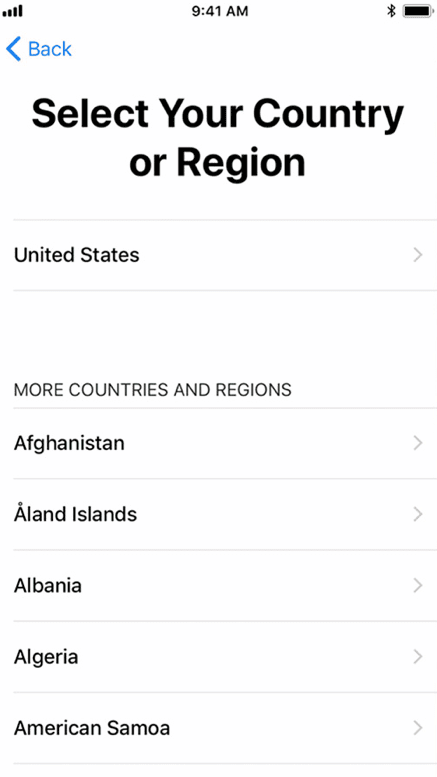 Ar y sgrin nesaf gofynnir i chi ddewis iaith.Yna gofynnir i chi ddewis eich gwlad/rhanbarth. Chwiliwch am y Deyrnas Unedig a'i thapio.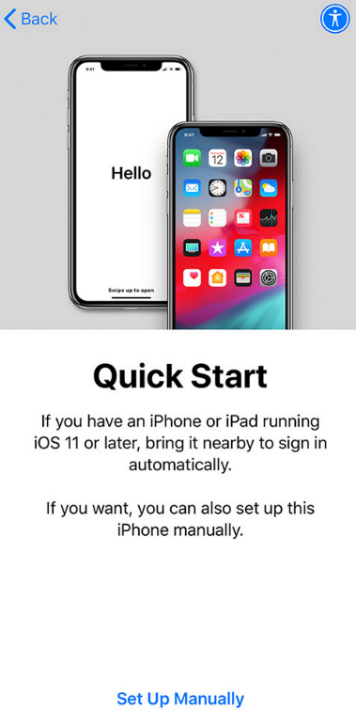 Ar y sgrin nesaf byddwch yn cael eich annog i ddilyn y broses Cychwyn Cyflym. Yn syml, tapiwch y testun glas o dan y teitl "Set Up Manually" i symud ymlaen.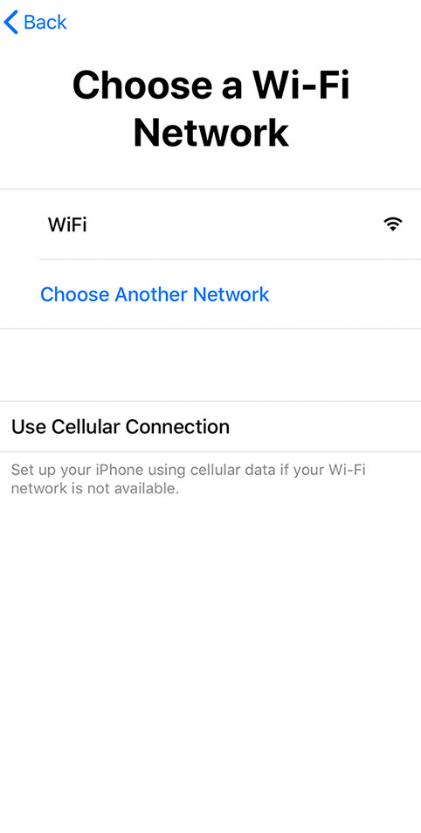 Byddwch nawr yn cysylltu'r iPhone â'r rhyngrwyd. O'r rhwydweithiau a restrir, chwiliwch am enw eich Rhwydwaith Wi-Fi (gellir dod o hyd i'r enw hwn fel arfer ar gefn eich hyb rhyngrwyd) a'i dapio.Gofynnir i chi roi eich cyfrinair Wi-Fi. Os nad ydych eisoes wedi gosod cyfrinair Wi-Fi newydd, gellir dod o hyd i hwn hefyd ar gefn eich hyb rhyngrwyd.Unwaith y byddwch wedi'ch cysylltu'n llwyddiannus, fe welwch nod gwirio glas, yna tapiwch y botwm Nesaf yn y gornel dde uchaf.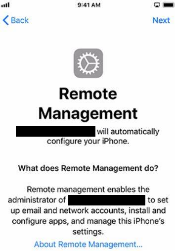 Byddwch nawr yn gweld y sgrin Rheoli o Bell a fydd yn gosod y ddyfais at ddefnydd corfforaethol. Tapiwch y botwm Nesaf yng nghornel dde uchaf y sgrin i symud ymlaen.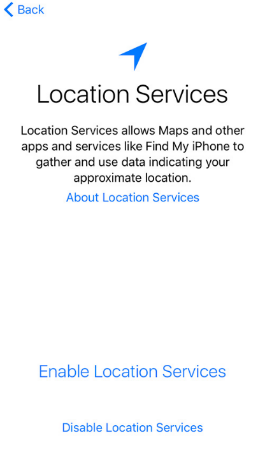 Unwaith y bydd y proffil corfforaethol wedi'i osod, dangosir Gwasanaethau Lleoliad i chi.Gallwch Alluogi neu Analluogi Gwasanaethau Lleoliad yn ôl eich dewis (nodwch efallai na fydd rhai apiau'n gweithio'n iawn heb alluogi Gwasanaethau Lleoliad).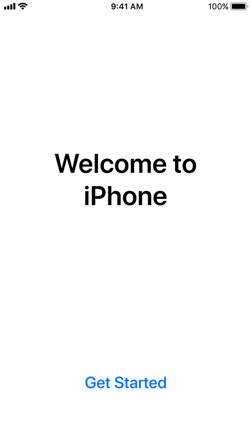 Rydych chi wedi llwyddo i gwblhau'r broses gychwynnol o osod yr iPhone.Tapiwch Get Started tuag at waelod y sgrin i ddechrau defnyddio'r iPhone.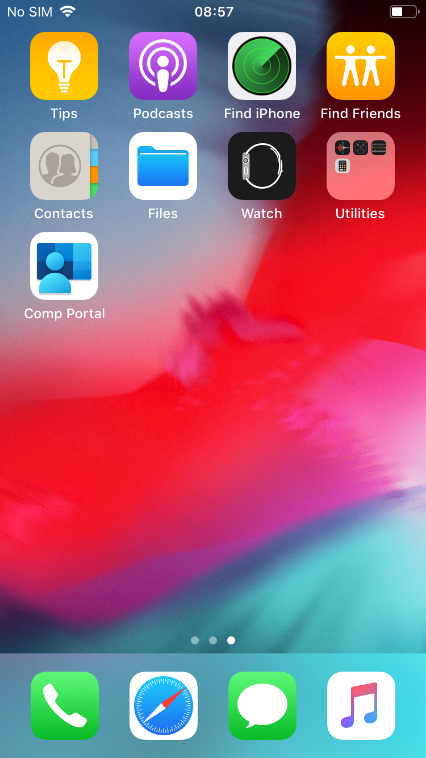 O'r sgrin gartref symudwch y sgrin o'r dde i'r chwith i weld apiau ychwanegol. Tapiwch Comp Portal. (Gall hyn gymryd peth amser i'w osod ac ymddangos ar y sgrin gartref).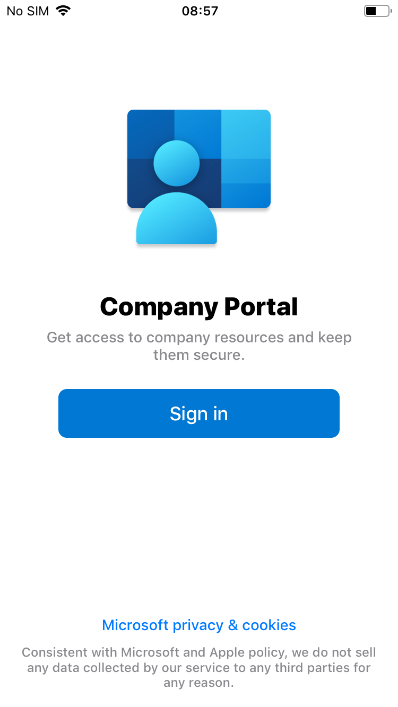 Bydd y sgrin ar y chwith yn ymddangos. Tapiwch y botwm Sign in glas.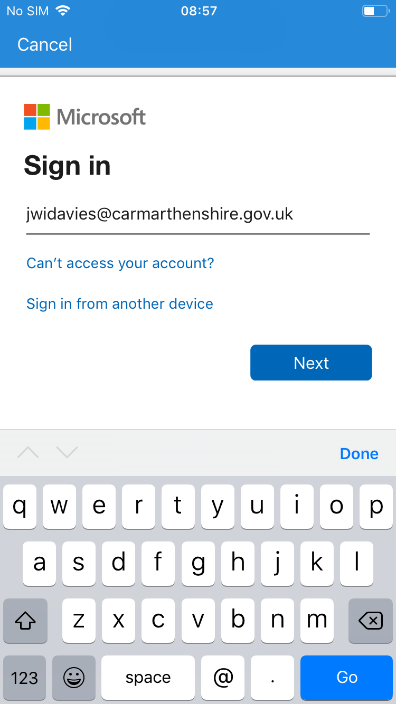 Gofynnir i chi fewngofnodi i'ch cyfrif Microsoft. Rhowch eich cyfeiriad e-bost corfforaethol yn y blwch.Eich cyfeiriad e-bost corfforaethol yw enwdefnyddiwr@sirgar.gov.uk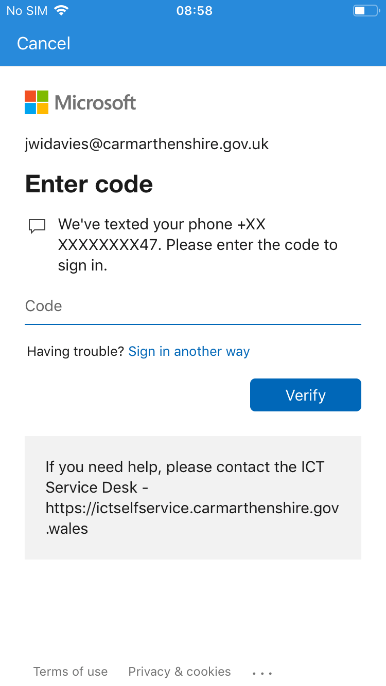 Yna gofynnir i chi roi eich cyfrinair corfforaethol (yr un rydych yn ei ddefnyddio i fewngofnodi i'ch gliniadur bob dydd).Sylwch y gallech weld y sgrin ar y chwith yn lle hynny. Mae hyn yn gofyn am gôd a anfonwyd i'ch dyfais symudol.Ar ôl mewngofnodi, arhoswch funud, a symudwch ymlaen i'r cam nesaf.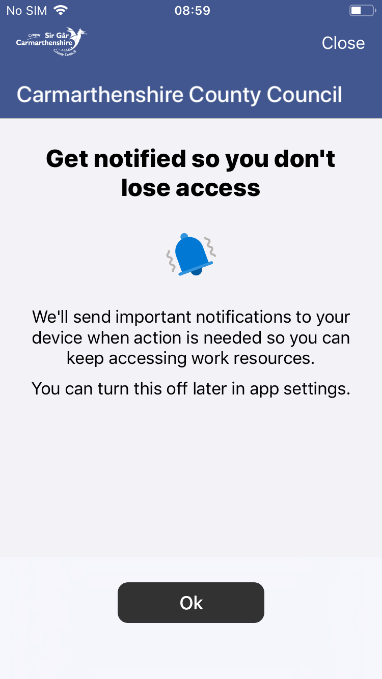 Ar y sgrin nesaf, tapiwch Ok ac yna dewiswch Allow access os hoffech i Borth y Cwmni anfon hysbysiadau pwysig i'ch dyfais symudol.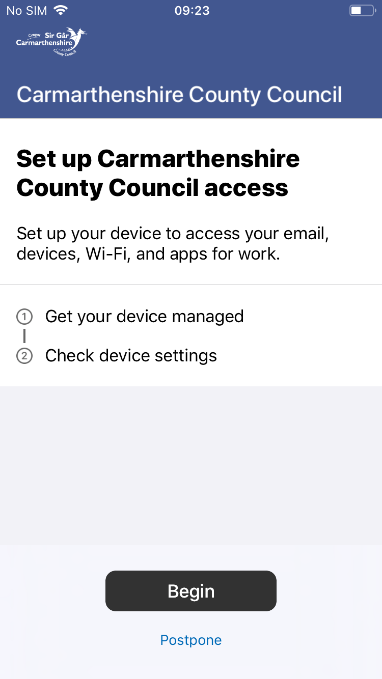 Nawr tapiwch y botwm Begin a fydd yn gosod eich cyfrif corfforaethol ar y ddyfais.Gall y broses hon gymryd rhai munudau.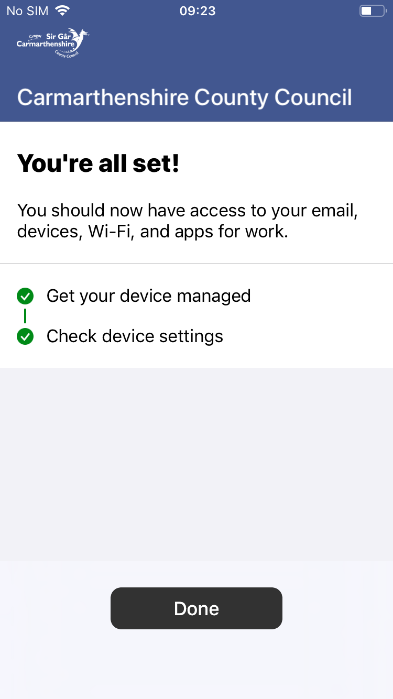 Ar ôl i chi dderbyn y neges a ddangosir ar y chwith, bydd eich dyfais yn barod. Tapiwch y botwm Done isod i orffen gosod Porth y Cwmni.Ewch yn ôl i'r sgrin gartref, drwy bwyso botwm cartref yr iPhone.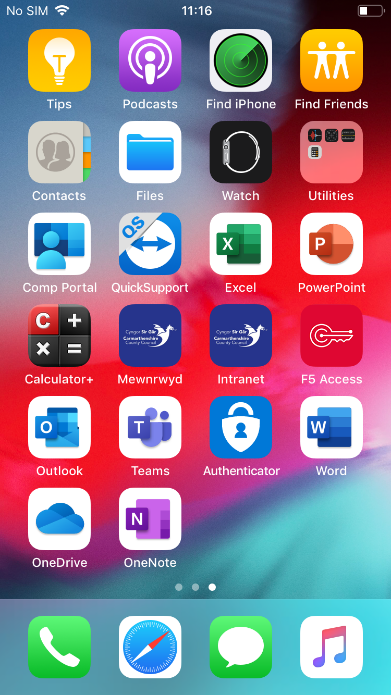 Ar ôl ychydig funudau, dylai apiau ychwanegol ddechrau cael eu gosod ac ymddangos ar eich sgrin gartref, fel y gwelir yn y sgrinlun ar y chwith.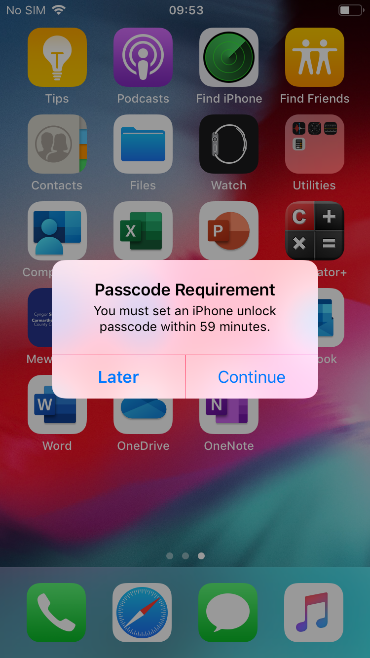 Ar unrhyw adeg ar ôl gosod Porth y Cwmni, dylech dderbyn y neges a ddangosir ar y sgrin ar y chwith a fydd yn gofyn i chi osod cyfrinair. Tapiwch Continue i osod y cyfrinair.Mae'r cyfrinair hwn yn rhif y bydd angen i chi ei roi bob tro y bydd y ddyfais yn mynd i gysgu. Mae hyn yn atal mynediad heb awdurdod i'r ddyfais.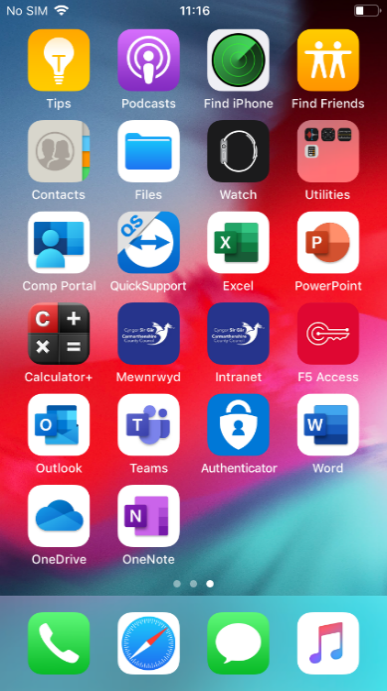 O'r sgrin gartref symudwch y sgrin o'r dde i'r chwith i weld apiau ychwanegol.Tapiwch Comp Portal.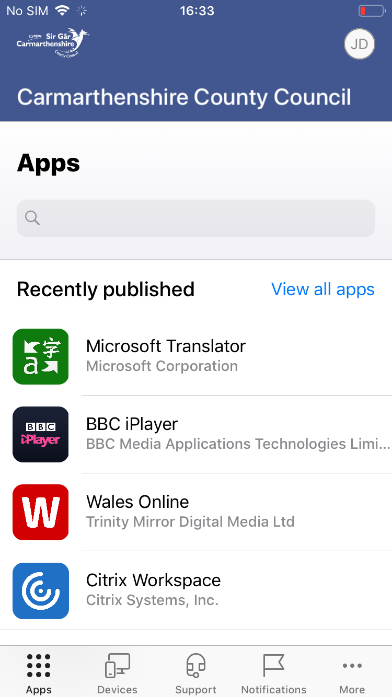 Sicrhewch fod y tab Apps wedi'i ddewis ar y gwaelod a thapiwch y testun glas o dan y teitl View all apps.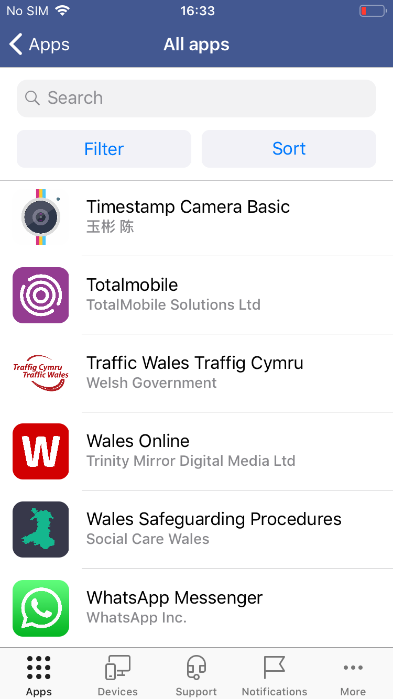 Fe welwch restr o apiau y gallwch eu gosod am ddim.Tapiwch ap yr hoffech ei osod. (Gallwch ddefnyddio'r bar chwilio neu'r dewisiadau hidlo/trefnu ar frig y sgrin i leihau'r canlyniadau sy'n ymddangos)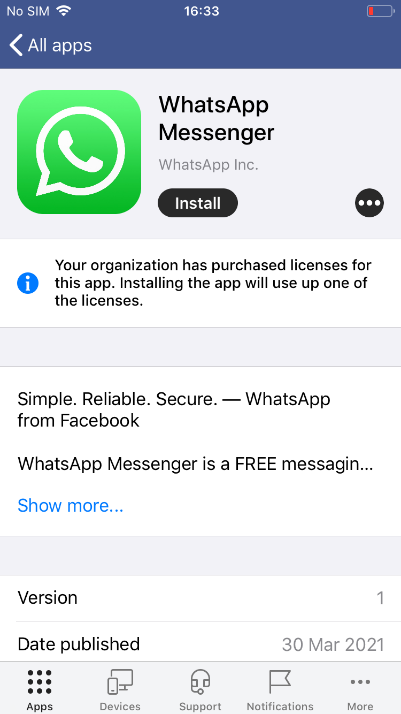 Tapiwch y botwm Install i ddechrau gosod yr ap.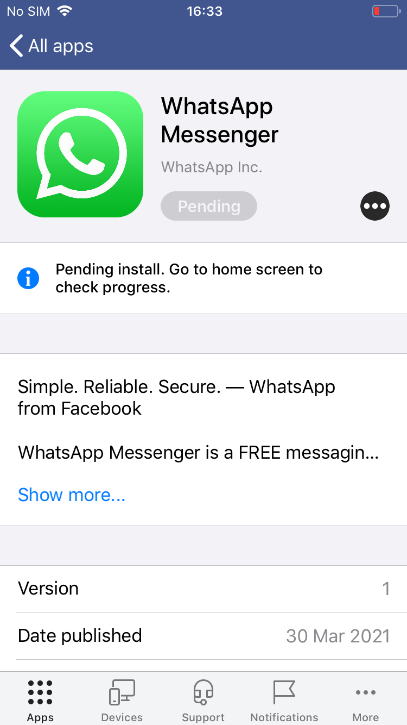 Bydd yr ap yn aros i gael ei osod ac yna'n dechrau cael ei osod yn y pen draw.Pwyswch y botwm cartref i ddychwelyd i sgrin gartref yr iPhone. Yn dibynnu ar gyflymder eich rhwydwaith, gall y cam hwn gymryd peth amser.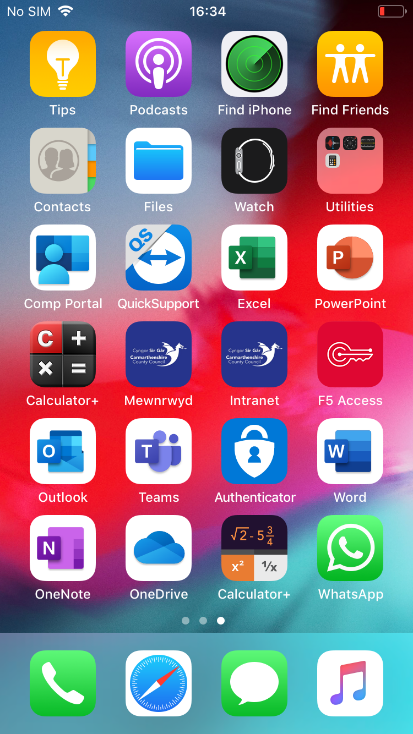 Gallwch weld y cynnydd wrth osod yr ap ar sgrin gartref yr iPhone.Mae'r enghraifft ar y chwith yn dangos bod yr ap wedi cael ei osod yn llwyddiannus.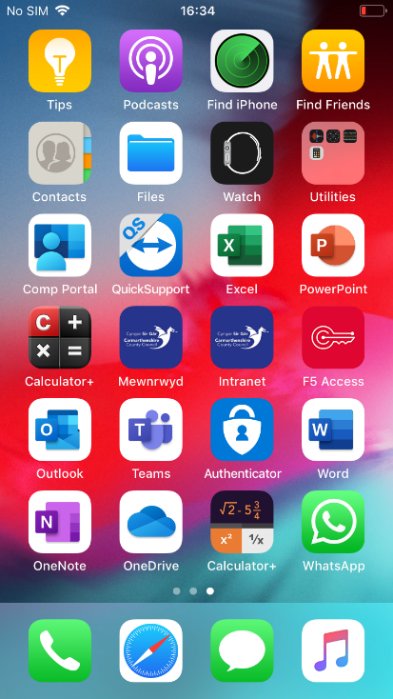 Tapiwch eicon yr ap o'r enw F5 Access fel y gwelir yn y sgrinlun ar y chwith.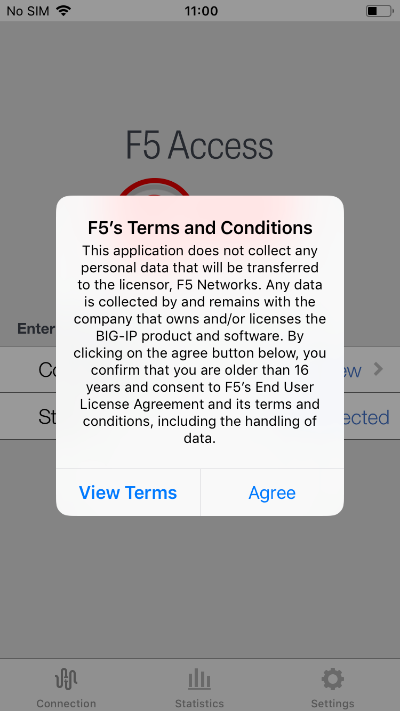 Gofynnir i chi ddarllen Telerau ac Amodau F5. Darllenwch y Telerau ac Amodau ac, os ydych yn cytuno, tapiwch Agree.Rhaid i chi dapio Agree i ddefnyddio'r ap.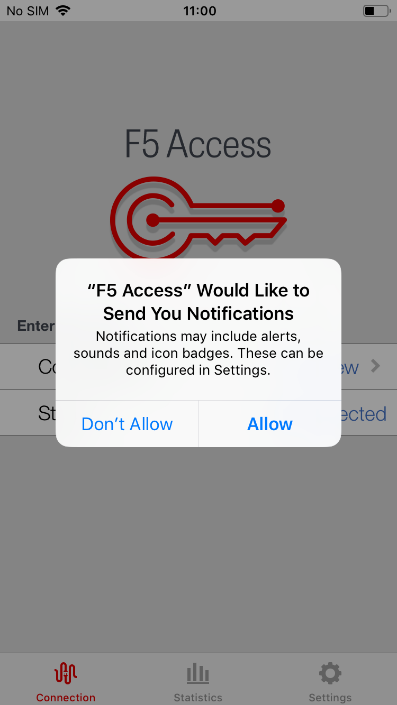 Tapiwch Allow/Don’t Allow yn ôl eich dewis o ran hysbysiadau gan F5 Access.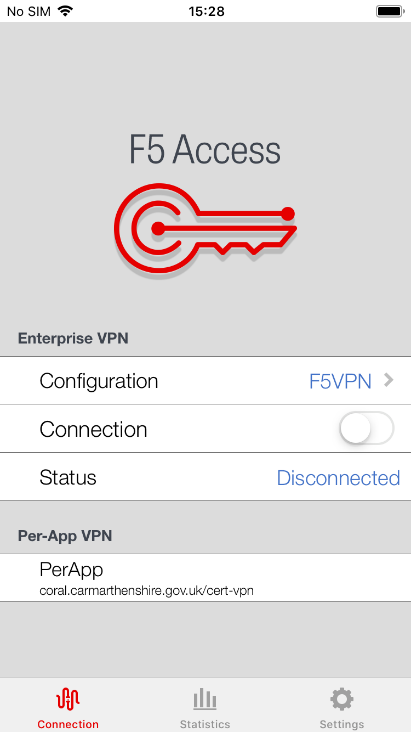 Nawr gwiriwch, wrth ymyl Configuration, fod F5VPN yn cael ei ddangos, fel y gwelir yn y sgrinlun ar y chwith.(Efallai y bydd y cam hwn yn cymryd peth amser, ond gallwch barhau i ddefnyddio'r ddyfais yn ystod yr amser hwn).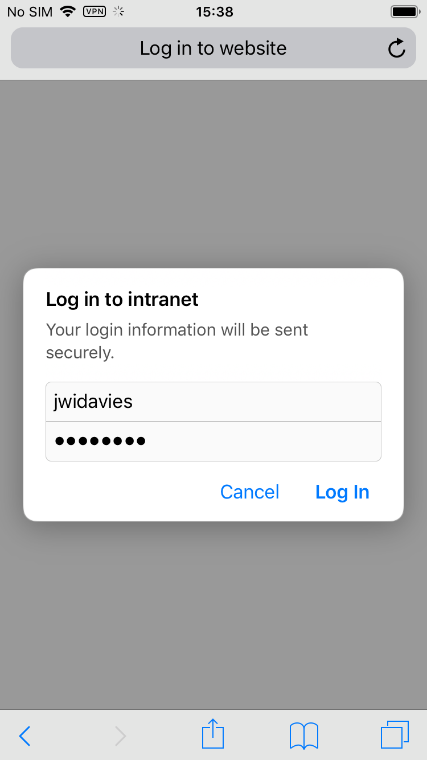 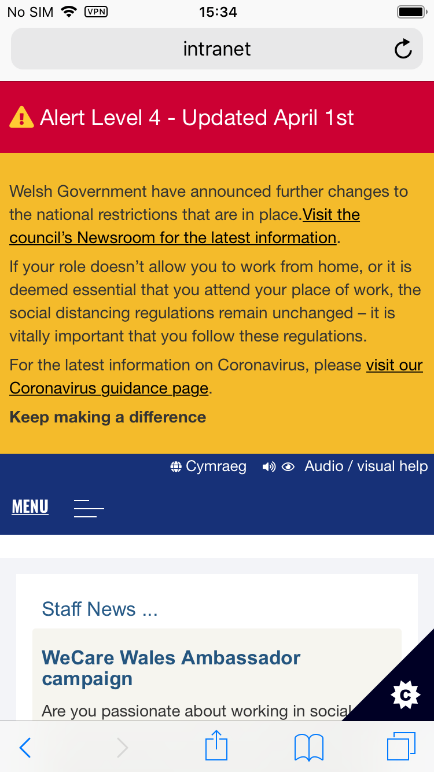 Ewch yn ôl i'r sgrin gartref a thapio intranet. Bydd Rhwydwaith Rhithwir Preifat F5 Access yn cysylltu wrth i chi ddefnyddio'r fewnrwyd, a gofynnir i chi fewngofnodi i'r fewnrwyd gan ddefnyddio eich enw defnyddiwr corfforaethol a'ch cyfrinair.